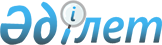 Об утверждении Правил проведения раздельных сходов местного сообщества Бухар-Жырауского районаРешение 29 сессии Бухар-Жырауского районного маслихата Карагандинской области от 31 октября 2014 года № 4. Зарегистрировано Департаментом юстиции Карагандинской области 20 ноября 2014 года № 2820.
      Сноска. В заголовок внесено изменение на казахском языке, текст на русском языке не меняется решением Бухар-Жырауского районного маслихата Карагандинской области от 29.09.2022 № 9 (вводится в действие со дня первого официального опубликования).
      В соответствии с Законом Республики Казахстан от 23 января 2001 года "О местном государственном управлении и самоуправлении в Республике Казахстан", Типовыми правилами проведения раздельных сходов местного сообщества, утвержденными постановлением Правительства Республики Казахстан от 18 октября 2013 года № 1106 "Об утверждении Типовых правил проведения раздельных сходов местного сообщества" районный маслихат РЕШИЛ:
      1. Утвердить прилагаемые Правила проведения раздельных сходов местного сообщества Бухар-Жырауского района.
      2. Настоящее решение вводится в действие со дня первого официального опубликования.
      Правила проведения раздельных сходов местного сообщества Бухар-Жырауского района
      Сноска. Правила – в редакции решения Бухар-Жырауского районного маслихата Карагандинской области от 29.09.2022 № 9 (вводится в действие со дня первого официального опубликования).
      Глава 1. Общее положение
      1. Настоящие правила проведения раздельных сходов местного сообщества разработаны в соответствии с пунктом 6 статьи 39-3 Закона Республики Казахстан "О местном государственном управлении и самоуправлении в Республике Казахстан" и устанавливают порядок проведения раздельных сходов местного сообщества жителей села, поселка, сельского округа, микрорайона, улицы, многоквартирного жилого дома.
      2. В настоящих Правилах используются следующие основные понятия:
      1) местное сообщество – совокупность жителей (членов местного сообщества), проживающих на территории соответствующей административно-территориальной единицы, в границах которой осуществляется местное самоуправление, формируются и функционируют его органы;
      2) раздельный сход местного сообщества – непосредственное участие жителей (членов местного сообщества) села, поселка, сельского округа, микрорайона, улицы, многоквартирного жилого дома в избрании представителей для участия в сходе местного сообщества.
      Глава 2. Порядок проведения раздельных сходов местного сообщества
      3. Для проведения раздельного схода местного сообщества территория села, поселка, сельского округа подразделяется на участки (села, микрорайоны, улицы, многоквартирные жилые дома).
      4. На раздельных сходах местного сообщества избираются представители для участия в сходе местного сообщества в количестве не более трех человек.
      5. Раздельный сход местного сообщества созывается и организуется акимом села, поселка, сельского округа.
      6. О времени, месте созыва раздельных сходов местного сообщества и обсуждаемых вопросах население местного сообщества оповещается акимом села, поселка, сельского округа не позднее чем за десять календарных дней до дня его проведения через средства массовой информации или иными способами.
      7. Проведение раздельного схода местного сообщества в пределах села, поселка, сельского округа, микрорайона, улицы, многоквартирного жилого дома организуется акимом села, поселка и сельского округа.
      При наличии в пределах микрорайона или улицы многоквартирных домов раздельные сходы многоквартирного дома не проводятся.
      8. Перед открытием раздельного схода местного сообщества проводится регистрация присутствующих жителей соответствующего села, поселка, сельского округа, микрорайона, улицы, многоквартирного жилого дома, имеющих право в нем участвовать.
      Раздельный сход местного сообщества считается состоявшимся при участии не менее десяти процентов жителей (членов местного сообщества), проживающих в данном селе, поселка, сельского округа, микрорайоне, улице, многоквартирном доме и имеющих право в нем участвовать.
      9. Раздельный сход местного сообщества открывается акимом села, поселка, сельского округа или уполномоченным им лицом.
      Председателем раздельного схода местного сообщества является аким села, поселка, сельского округа или уполномоченное им лицо.
      Для оформления протокола раздельного схода местного сообщества открытым голосованием избирается секретарь.
      10. Кандидатуры представителей жителей села, поселка, сельского округа микрорайона, улицы, многоквартирного жилого дома для участия в сходе местного сообщества выдвигаются участниками раздельного схода местного сообщества в соответствии с количественным составом, утвержденным маслихатом района.
      11. Голосование проводится открытым способом персонально по каждой кандидатуре. Избранными считаются кандидаты, набравшие наибольшее количество голосов участников раздельного схода местного сообщества.
      12. На раздельном сходе местного сообщества ведется протокол, который подписывается председателем и секретарем и передается в аппарат акима соответствующего села, поселка и сельского округа.
					© 2012. РГП на ПХВ «Институт законодательства и правовой информации Республики Казахстан» Министерства юстиции Республики Казахстан
				
      Председатель сессии

Ш. КУРБАНОВ

      Секретарь маслихата

А. ДЖУНУСПЕКОВ
Утвержден решением
29 сессии Бухар-Жырауского
районного маслихата
от 31 октября 2014 года № 4